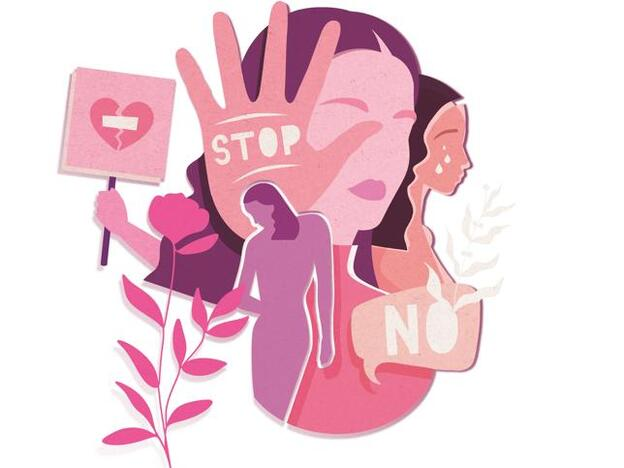 La tecnología entró para quedarse en nuestra era, si bien como vimos durante la pandemia, nos ayudó a comunicarnos con personas que extrañábamos, que no veíamos hace tiempo para sentirnos más cerca o para seguir de alguna manera con nuestras actividades como lo fue la educación online, el teletrabajo, etc, mostrándonos que existen otras formas de seguir nuestro día a día, pero como todo, tiene sus pro y contras.La tecnología si bien nos permite conocer más realidades, conocer otras culturas, estar más informadxs, entre otros, también nos evidencia que se debe generar mayor fiscalización en estas plataformas para evitar vulneraciones como lo es la violencia online de género, el bullying, el ciberacoso, entre otros. Personalmente, considero que todo en la vida tiene sus polaridades, en este sentido creo que falta desarrollar una cultura digital que vele por el autocuidado, de tal manera de utilizar estas plataformas de manera responsable. También, considero que debemos mirar la tecnología como un medio y no como un fin, valorando en este sentido el verdadero encuentro, el tú a tú, también reconectarnos con quien verdaderamente somos, conocer nuestros limites, sostener la mirada humana y la interacción pero desde la autenticidad y el cuidado personal.Considero fundamental la educación y la concientización a toda la ciudadanía para visibilizar los aspectos positivos y negativos de la tecnología, el uso responsable de las plataformas, como cuidar nuestro bienestar en este sentido, cuando traspasamos los limites de los demás, etc. Creo que todos tenemos responsabilidad y debemos ser agentes de acción en este proceso para construir una sociedad mejor y libre de violencia.